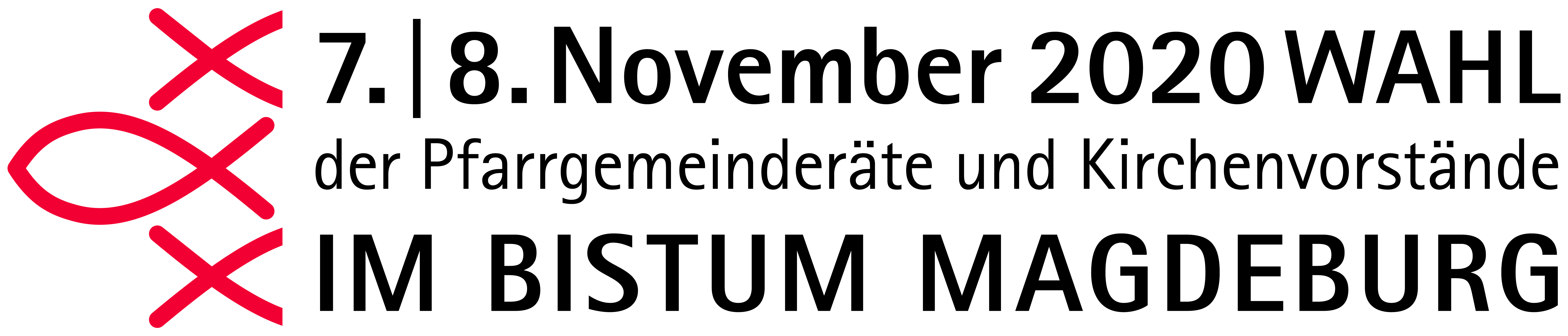 Öffentliche Bekanntmachungder Wahl zum „Kirchenvorstand Plus“ 
(gemeinsames Gremium Pfarrgemeinderat und Kirchenvorstand)in der katholischen Pfarrei St. N.N. Ort§ 7 der Wahlordnung des Bistums Magdeburg1.	Termine	Die Gremienwahl findet statt am 	Samstag, den 07.11.2020 und am Sonntag, den 08.11.2020.2.	Wahllokale und Wahlzeiten	An folgenden Orten und zu folgenden Zeiten wird die Möglichkeit zur 	Teilnahme an den Wahlen bestehen:3. 	Wahlverfahren3.1 	Wahlen zum Kirchenvorstand Plus (KV +)	Zur Pfarrei St. N.N zählen XYZ Mitglieder.   Stand: 21. 08. 2020	Aus der Liste der Kandidatinnen und Kandidaten werden jene Zahl X Personen in 	den KV + gewählt, die die meisten Stimmen auf sich vereinen.Wahlberechtigt sind alle Mitglieder der Pfarrei, die das 16. Lebensjahr am Wahltag vollendet haben, seit mindestens sechs Monaten in der Pfarrei ihre Hauptwohnung haben und geschäftsfähig im Sinne des Bürgerlichen Rechts sind.3.2	Kandidatinnen und Kandidaten	Wählbar sind Katholikinnen und Katholiken, die am Tage der Wahl das 18. Lebensjahr 	vollendet haben, seit mindestens einem halben Jahr ihre Hauptwohnung in der Pfarrei 	haben und gemäß § 32 KVVG wahlberechtigt sind (siehe auch 3.1).	Die Kandidatinnen und Kandidaten stehen in der vollen Gemeinschaft mit der	katholischen Kirche, wurden ordnungsgemäß zur Wahl vorgeschlagen und haben ihrer	Kandidatur schriftlich zugestimmt.Gewählt ist, wer die meisten Stimmen erhält. 	Bei gleicher Stimmzahl entscheidet das Los. 	Alle nicht gewählten Personen gelten als Ersatzmitglieder. 4.	Kandidatenliste 	Vorschläge zur Kandidatur können bis zum 09.10.2020 beim Wahlausschuss	eingereicht werden. Es genügt auch, ein kenntliches Kuvert mit „Wahl PGR“ / „Wahl KV“ 	mit beigefügter Namensnennung im Pfarrbüro abzugeben.	Für die Aufnahme in der Kandidatenliste ist die Zustimmung der vorgeschlagenen 	Person notwendig, sie ist auf dem Formular des Wahlausschusses schriftlich zu erklären.Die Bekanntgabe der Kandidatinnen und Kandidaten erfolgt am 23.10.2020in Form von Plakaten und in den Vermeldungen.5.	Einsicht in das WählerverzeichnisDas Wählerverzeichnis liegt ab 16.10.2020 im Pfarrbüro aus und kann zu den üblichenÖffnungszeiten des Pfarrbüros eingesehen werden. Es wird empfohlen, dass besonders jene Personen, die nicht im Pfarreigebiet wohnen, überprüfen, ob sie im Verzeichnisaufgeführt sind.6.	Möglichkeit der Briefwahl	Eine Teilnahme an den Wahlen per Briefwahl ist möglich. Die Briefwahlunterlagen mit Anleitung zum Wahlverfahren können über das Pfarrbürobezogen werden. Beim Aushändigen oder Versand der Unterlagen gibt es über alleEmpfänger einen Vermerk in der Wählerliste. Die ausgefüllten und verschlossenen Briefe können im Pfarrbüro abgegeben oder per Post an die Pfarrei verschickt werden: Hier Anschrift der Pfarrei einfügenIhre Rückfragen richten Sie bitte an N.N., Kontakt …Der Wahlausschuss								Ort, am XX. XX. 2020Wahllokal ASamstag, 07.11.2020Zeiten der WahlWahllokal ASonntag, 08.11.2020Wahllokal BSamstag, 07.11.2020Wahllokal BSonntag, 08.11.2020Wahllokal C …Samstag, 07.11.2020Wahllokal C …Sonntag, 08.11.2020